Тема: Сообщающиеся сосудыЦели: Обосновать расположение поверхности однородной жидкости в сообщающихся сосудах на одном уровне. Показать примеры применения сообщающихся сосудов в быту и технике.Задачи урока:Образовательная: - повторить формулу для расчета гидростатического давления - дать понятие сообщающихся сосудов - продолжить формирование понятия давления жидкости на дно сосуда и изучение закона Паскаля на примере однородных  и неоднородных жидкостей в сообщающихся сосудах;Развивающая: - формировать умения анализировать - устанавливать связи между элементами содержания ранее изученного материала - находить примеры сообщающихся сосудов в быту, технике, природеВоспитательная: - воспитание аккуратности, умения слушать и быть услышанным.  Оборудование: компьютер, мультимедийный проектор, сообщающиеся сосуды Тип урока: урок усвоения новых знаний.        Организационный момент(слайд 1)     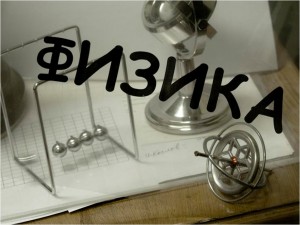 Актуализация знаний, проверка домашнего задания. Карточки с заданиями    Изучение нового материала (слайд 2)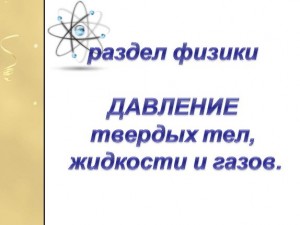 Здравствуйте, сегодня мы продолжаем изучать раздел физики давление твердых тел, жидкости и газов.(слайд 3) 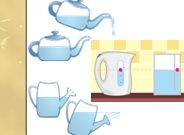 И сегодня объектом изучения на нашем занятии мог бы стать чайник или кофейник с вашего кухонного стола, а может быть лейка с помощью,которой вы поливаете цветы, а может быть такие сложные устройства и приспособления как артезианский колодец,(слайд 4) (слайд 5)шлюзы, (слайд 6) стекло в тепловом котле, (слайд 7) водопровод, (слайд 8 ) 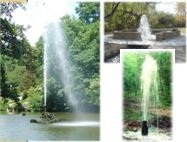 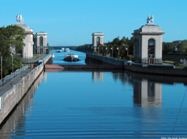 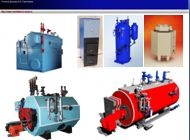 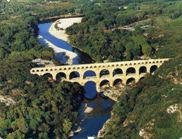 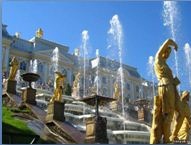 или, или же любое приспособление в основу устройства, которого ляжет принцип сообщающихся сосудов. И так тема нашего урока «Сообщающиеся сосуды» (слайд 9) 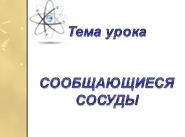 Опыт 1 – демонстрацияСамые простейшие сообщающиеся сосуды это 2 трубки соединенные между собой резиновым шлангом. Если налить жидкость в одну трубку, то мы увидим, что уровень жидкости одинаковый в обоих коленных (а так будут, называется трубки сообщающихся сосудов).  С чем же что может быть связано? Давайте, вспомним тему предыдущего занятия «Давление жидкости на дно  и стенки сосуда»(слайд 10)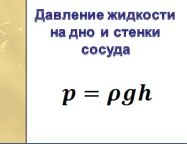 Высота столбца жидкости сейчас одинакова, жидкость в обоих коленах одна и этажа, а значит и давление одинаково. Давайте посмотрим, что произойдет, если поменять расположение колен сообщающихся сосудов:  o   Я могу поднять одно колено выше другого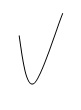   o   Я могу опустить одно колено ниже другого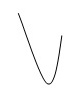   o   Я могу наклонить колено по отношению к другому,   таким или таким образом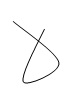 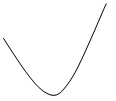 Что вы могли, заметь при проведении всех этих вариантов эксперимента?Вывод: чтобы не происходило с коленами уровень жидкости остается одинаков в одном и другом колене. (слайд 11) 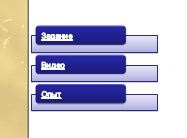 Выполняем задание (стр-4): А теперь давайте заполним необходимыми словами пропуски в тексте.Опыт 2 – демонстрация В сообщающихся сосудах одной формы и сечения поверхности однородной жидкости устанавливаются на одном уровне. Просмотр видео. Выполняем интерактивный опыт (стр-7) А теперь давайте посмотрим эксперимент, который покажет, как устанавливаются уровни жидкости в сообщающихся сосудах, если налить жидкости разной плотности. Например: вода плотность=1000 кг/м(3)  и масло  плотность=930 кг/м(3) Мы видим, что в сообщающихся сосудах, содержащие разные жидкости, высота столбца жидкости с большей плотностью будет меньше высоты столбца жидкости с меньшей плотностью. А теперь давайте заполним необходимыми словами пропуски в тексте. Закрепление полученных знанийА теперь давайте подробнее разберем где применяется принцем сообщающихся сосудов. Водопровод (слайд 12) (просмотрвидео)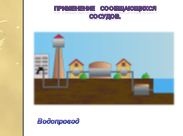 Знаменитый Римский акведук.Что такое – акведук? Само слово произошло от двухлатинских слов: “aqua” – вода и “duco” – веду. А называют так мосты или эстакады,на которых располагаются трубы для воды. Иначе говоря -это часть водопровода.(слайд 13)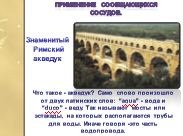 Водомерное стекло парового котла. (слайд 14)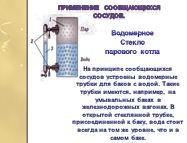 На принципе сообщающихся сосудов устроены водомерные трубки для баков с водой Такие трубки имеются, например, на умывальных баках в железнодорожных вагонах. В открытой стеклянной трубке, присоединенной к баку, вода стоит всегда на том же уровне, что и в самом баке. - Объясните действие артезианского колодца.(слайд 15)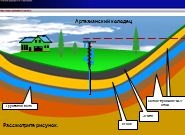 - Какое явление используется в работе шлюзов?(слайд 16)    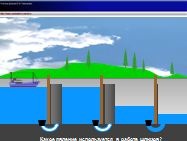 Итоги урокаИтак, мы с вами познакомились с устройством и применением сообщающихся сосудов. Законы сообщающихся сосудов: - В сообщающихся сосудах любой  формы поверхности однородной жидкости устанавливаются на одном уровне. - Высоты столбов разнородных жидкостей в сообщающихся сосудах обратно пропорциональны их плотностям. А теперь давайте сделаем тест.(слайды 17-21) с проверкой ответов(слайд 22)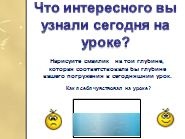 Домашнее задание.§ 39.(слайд 23)I вариант       II вариант    III вариантУпр.16 (3)         Упр.16(1)    ??? к § (пис) Зад 9 (3)          Зад 9(2)     Упр. 16 (2)Изготовить модель фонтана. (по желанию зад 9[1])(слайд 24) 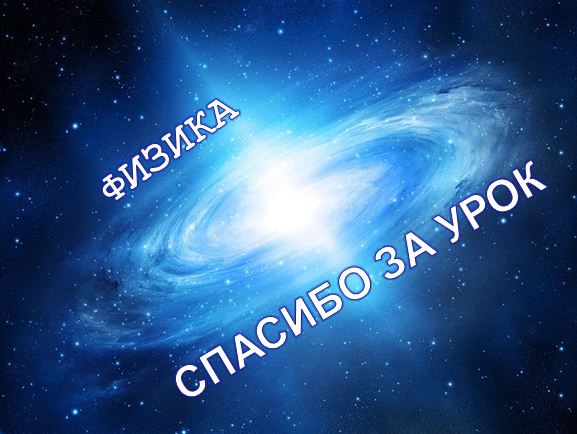 Данный урок можно скачать здесь:  Яндекс.Народ